「」小麦まんじゅう・柚子カステラ・ユメシホウ食パン注文用紙　ゆめ紫峰の会　代表　深谷加津子行きご注文者氏名：　　　　　　　　　　　　　　　      連絡先（電話番号）：　　　　　　　　　　　　 住所：　　　　　　　　　　　　　　　　　　                                          　商　　品商　　品お受取日数量金額小麦まんじゅう　　小麦まんじゅう　　月　　　　日箱　円柚子カステラ柚子カステラ月　　　　日　　　　　　箱　　　　　　円ユメシホウ食パンユメシホウ食パン月　　　　日　　　　　　斤　　　　　　円合　　　計　　　金　　　額合　　　計　　　金　　　額合　　　計　　　金　　　額合　　　計　　　金　　　額円お支払い                                 現金（商品お受け取り時にお支払い)　・　　お振込み現金（商品お受け取り時にお支払い)　・　　お振込み現金（商品お受け取り時にお支払い)　・　　お振込み現金（商品お受け取り時にお支払い)　・　　お振込みお受け取り      加波山市場　・　真壁さわやか直売所　・　宅配　・　お届け(市内のみ）　・　その他加波山市場　・　真壁さわやか直売所　・　宅配　・　お届け(市内のみ）　・　その他加波山市場　・　真壁さわやか直売所　・　宅配　・　お届け(市内のみ）　・　その他加波山市場　・　真壁さわやか直売所　・　宅配　・　お届け(市内のみ）　・　その他通信欄通信欄通信欄通信欄通信欄商　　　品単位税込み価格賞味期限(冷蔵)備考１.小麦まんじゅう一箱８個入1,500円７日化粧箱、専用袋入り２.柚子カステラ一箱１本入り1,300円５日化粧箱、専用袋入り３.食パン（アイナ）一斤350円５日お渡し日曜限定※ご予約は１週間前までにお願いいたします。お早めにご注文ください。※食パンはご希望により専用紙袋をお付けします。（通信欄にご記入ください）※添加物を使っておりませんのでお早めにお召し上がりください。またすぐに食べないときは冷凍または冷蔵庫保存でお願いします。※こちらから確認のお電話を差し上げることがございます。※ご予約は１週間前までにお願いいたします。お早めにご注文ください。※食パンはご希望により専用紙袋をお付けします。（通信欄にご記入ください）※添加物を使っておりませんのでお早めにお召し上がりください。またすぐに食べないときは冷凍または冷蔵庫保存でお願いします。※こちらから確認のお電話を差し上げることがございます。※ご予約は１週間前までにお願いいたします。お早めにご注文ください。※食パンはご希望により専用紙袋をお付けします。（通信欄にご記入ください）※添加物を使っておりませんのでお早めにお召し上がりください。またすぐに食べないときは冷凍または冷蔵庫保存でお願いします。※こちらから確認のお電話を差し上げることがございます。※ご予約は１週間前までにお願いいたします。お早めにご注文ください。※食パンはご希望により専用紙袋をお付けします。（通信欄にご記入ください）※添加物を使っておりませんのでお早めにお召し上がりください。またすぐに食べないときは冷凍または冷蔵庫保存でお願いします。※こちらから確認のお電話を差し上げることがございます。※ご予約は１週間前までにお願いいたします。お早めにご注文ください。※食パンはご希望により専用紙袋をお付けします。（通信欄にご記入ください）※添加物を使っておりませんのでお早めにお召し上がりください。またすぐに食べないときは冷凍または冷蔵庫保存でお願いします。※こちらから確認のお電話を差し上げることがございます。お問い合わせ（深谷）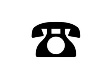 お問い合わせ（深谷）お問い合わせ（深谷）お問い合わせ（深谷）お問い合わせ（深谷）